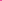 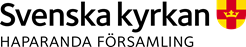 Konfirmationsläsning 2022-2023Hej!Kan man tro? Var finns Gud? Vem var Jesus? Har han funnits?Är det här frågor som du funderar på? Då ska du ta chansen att komma och vara med på konfirmationsundervisning.Nu är det dags för er som vill konfirmera er att anmäla er.När vi fått era anmälningar kommer vi ut med mer information om hur läsningen kommer att gå till. På baksidan finns en anmälningsblankett som vi vill att ni skickar in eller lämnar på församlingshemmet i Haparanda.Postadress: Haparanda församling                      Box 135                      953 23 HaparandaVäl mött,Konfirmandteamet Haparanda församlingOBS! ENDAST SKRIFTLIG ANMÄLAN ÄR GILTIG.SISTA ANMÄLNINGSDAG 5 SEPTEMBER 2022.Anmälningsformulär för Konfirmationsläsning 2022-2023Namn ______________________________________________________________________Personnummer ______________________________________________________________Telefonnummer Konfirmand och Vårdnadshavare___________________________________________________________________________E-postadress ________________________________________________________________Adress _____________________________________________________________________Postnummer ________________________________________________________________Postort ____________________________________________________________________Är konfirmanden döpt?        Ja 	   Nej     Vårdnadshavarens underskrift _________________________________________________Namnförtydligande __________________________________________________________Endast skriftlig anmälan gäller.Anmälan skall finnas Haparanda församling tillhanda senast 5 september 2022.